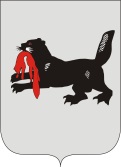 ИРКУТСКАЯ ОБЛАСТЬСЛЮДЯНСКАЯТЕРРИТОРИАЛЬНАЯ ИЗБИРАТЕЛЬНАЯ КОМИССИЯг. СлюдянкаО предложении кандидатуры в состав Слюдянской территориальной избирательной комиссии              В соответствии с пунктом 6 статьи 26 Федерального закона от 12 июня 2002 года № 67-ФЗ  «Об основных гарантиях избирательных прав и права на участие в референдуме граждан Российской Федерации», пунктом 3 статьи 12 Закона Иркутской области  от 11 июля 2008 года N 41-ОЗ «О территориальных избирательных комиссиях Иркутской области», Методическими рекомендациями о порядке формирования территориальных избирательных комиссий, избирательных комиссий  муниципальных образований, окружных и участковых избирательных комиссий, утвержденными постановлением Центральной избирательной комиссии Российской Федерации от 17 февраля 2010 года №192/1337-5, постановлениями Избирательной комиссии Иркутской области от 24 сентября 2020 года №97/745 «Об утверждении перечня и количественного состава территориальных избирательных комиссий Иркутской области»,  от  24 сентября 2020 года №97/746  «О формировании территориальных избирательных комиссий Иркутской области в 2020 году», Слюдянская территориальная избирательная комиссия                                                    РЕШИЛА:Предложить Избирательной комиссии Иркутской области кандидатуру  Лазаревой Натальи Леонардовны, 1972 года рождения, образование высшее профессиональное, председателя Слюдянской территориальной избирательной комиссии, для назначения членом Слюдянской территориальной избирательной комиссии с правом решающего голоса.Направить данное решение в Избирательную комиссию Иркутской области с приложением заявления Лазаревой Н.Л. о согласии на назначение членом Слюдянской территориальной избирательной комиссии с правом решающего голоса и требуемых документов для выдвижения кандидатуры.Разместить решение на официальном сайте администрации Слюдянского муниципального района: http://www.sludyanka.ru/ в разделе «Избирательная комиссия».                                                                                                                                            Председатель Слюдянской территориальной избирательной комиссии		                                                                        Н.Л. ЛазареваСекретарь Слюдянской территориальной избирательной комиссии						                                   Н.Л. ТитоваР Е Ш Е Н И ЕР Е Ш Е Н И Е02 ноября 2020 года№ 152/1115